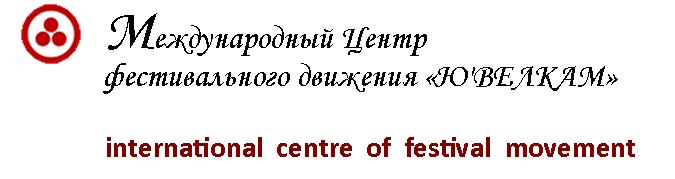    Исх. № 27 – 18 - 112 августа 2015 г.                                                                       В Международный Центр Николая Рериха                                                                       Вице-президенту Международного                                                                      Центра Рерихов  А.В. Стеценко.                                                                     Первому  заместителю Генерального                                                                      директора Музея имени Н.К. Рериха                                                                     П.М. Журавихину.                                                                     Заместителю Генерального директора                                                                      Музея имени Н.К. Рериха Н.Н. Черкашиной.От имени сотрудников и друзей Международного Центра фестивального движения Ю‛ВЕЛКАМ  передаем полную поддержку МЦР в его борьбе с чиновничьим беспределом министерства культуры России, в противостоянии против рейдерских нападок музея им. Пушкина и против акультурного поведения работников музея Востока, незаконно удерживающего 288 картин, которые по завещанию Святослава Рериха должны быть переданы МЦР.За более чем двадцатилетний срок своего  утверждения и борьбы со старым сознанием было много очень сложных испытаний, но музей и международное рериховское  движение с честью выдерживали их. Крайнюю точку чиновничьей дикости ставит письмо директора департамента культурного наследия Министерства культуры М.А. Брызгалова, в котором мы наблюдаем  ультимативное требование передать государству все наследие Рерихов. Его не смущает, что творческое наследие получено МЦР от С.Н. Рериха, согласно нотариально заверенного завещания. Но для чиновников от культуры  нет преград в их беззаконной и безнравственной деятельности против музея. Сейчас МЦР – это крупнейший международный общественный музей, сумевший самостоятельно при поддержке меценатов и общественных сил восстановить усадьбу Лопухиных, создать неповторимую экспозицию во всех залах и вести широкую культурно-просветительскую деятельность. МЦР давно получил признание как научный, культурный  и общественный центр, сохраняющий и исследующий творческое наследие семьи Рерихов, открывающий человечеству новые знания о наступлении Новой Эпохи – эпохи истинной культуры, и времени развития космического сознания.Музей поддерживается массовым общественным рериховским движением, к которому не имеют никакого отношения лжерадетели вокруг министерства культуры. Нам по духу решимость Международного Центра Рерихов в том, что он никогда не откажется от неукоснительного выполнения воли С.Н. Рериха, закрепленной им в концепции создания и развития общественного Центра-Музея имени Н.К. Рериха, опубликованной в статье «Медлить нельзя!» (газета «Советская культура» от 29.07.1989 г.); в его завещании от 19.03.1990 г. и дополнении к нему от 22.10.1992 г., а также подтвержденной в многочисленных документах и выступлениях. Мы вместе с МЦР и дальше будем строго следовать положениям Устава, решениям Конференций и совместных совещаний с представителями рериховских организаций, состоявшихся 22.02.2014 г. и 28.02. 2015 г. в Музее имени Н.К.Рериха.Участник совещания 28.02.2015 года в музее имени Н.К.Рериха,Директор Международного Центра фестивального движения «Ю' ВЕЛКАМ»,член координационного Совета Международного Центра гуманной педагогики, член Союза журналистов Украины, главный редактор газеты «Гуманная Педагогика»                                                                                                   Валерий КучеровскийНаш адрес:  67700, ул. Лазо 8-42, Белгород - Днестровский, Одесской обл. Украины. Контакты:Связь: моб:+38 (О95)060-39-08,  orpheus18@mail.ru